Безпечне користування карткою, в т.ч. рекомендації щодо уникнення випадків підвищеного ризику збитківФішинг  – це поширений вид інтернет-шахрайства, мета   якого -  під різними приводами отримати  у довірливих користувачів мережі конфіденційні персональні дані (логіни, паролі в інтернет-банкінг, повні реквізити платіжних карток, тощо). Шахраї створюють сайти-клони, які дуже схожі або  повністю копіюють дизайн відомих ресурсів, наприклад,  для грошових переказів,  поповнення мобільного телефону, тощо. На таких сайтах злочинці пропонують послуги з більш привабливими умовами.  Всі фішингові сайти надають неіснуючі послуги, вони створюються  лише з метою збору конфіденційної інформації,  яку шахраї  використовують  в своїх  цілях.Завжди звертайте увагу на адресу інтернет-сайту, на якому Ви бажаєте розрахуватися карткою,  вона  повинна  починатися з https:// та містити  значок замочка "".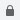 Для максимальної безпеки при розрахунках в мережі Інтернет відкрийте  окремий рахунок ( Інтернет-картку ), на який зараховуйте кошти безпосередньо перед здійсненням платіжної операції  та  в розмірі, необхідному для здійснення розрахунку.Нікому не повідомляйте реквізити картки (трьохзначний номер на звороті картки, термін дії картки,  PIN-код до платіжної картки, ім’я та прізвище власника ).Для оперативного контролю за коштами на Вашому рахунку замовте послугу SMS-банкінгу.Купуйте онлайн або сплачуйте за сервіси тільки на перевірених сайтах. Останнім часом почастішали випадки телефонного шахрайства. Зловмисники постійно придумують нові схеми обману. Аферисти представляються працівниками банків, загрожують блокуванням карт або ж розповідають про неіснуючі борги, за які на вас можуть подати в суд. Ніколи не слід піддаватися паніці і перераховувати кудись гроші , адже всі схеми базуються  на простому психологічному тиску.Не надавайте персональну інформацію та/або реквізити Вашої картки у відповідь на будь-які електронні листи. Ні в якому разі НЕ переходьте на запропоновані у цих листах Інтернет-адреси.Важливо!Національний банк України ніколи та за жодних обставин не телефонує клієнтам банків.Працівники  банків не запитують:PIN-код до платіжної картки;трьохзначний номер на звороті картки;коди підтверджень платежів;термін дії картки;паролі до Інтернет-банкінгу.Перелік сайтів, які становлять небезпеку, можна перевірити на офіційному ресурсі ЕМА в розділі «Чорний список сайтів»:
https://www.ema.com.ua/citizens/blacklist/Довідник банківhttps://bank.gov.ua/supervision/institutionsЗа будь-якої підозри, що дані Вашої платіжної картки стали відомі стороннім особам – терміново сповістіть про це Контакт-центр Банку та заблокуйте картку для попередження можливих фінансових втрат.Телефонуйте до  Контакт-Центру 0-800-30-45-45 (безкоштовно зі стаціонарних та мобільних телефонів України).